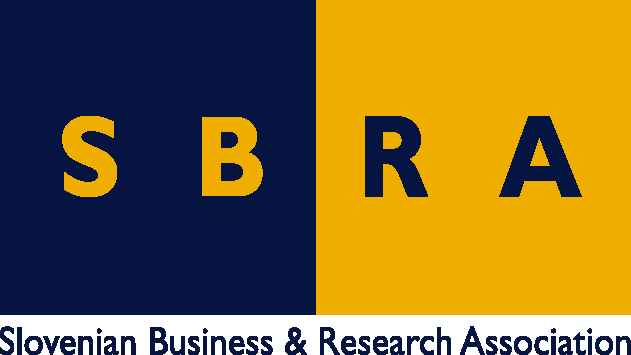 Slovensko gospodarsko in raziskovalno združenje, Bruselj	Občasna informacija članom 65– 202219. april  2022Predlog uredbe za zaščito intelektualne lastnine za obrtne in industrijske izdelkeEvropska komisija je pripravila predlog uredbe za zaščito intelektualne lastnine za obrtne in industrijske izdelke, ki temeljijo na izvirnosti in pristnosti tradicionalnih praks iz njihovih regij. Predlagani zakonodajni okvir naj bi proizvajalcem omogočil, da zaščitijo obrtne in industrijske proizvode, povezane z njihovo regijo, ter svoje tradicionalno strokovno znanje in izkušnje uveljavijo v Evropi in zunaj nje. Okvir bo zajemal izdelke, kot so moransko steklo, limoški porcelan ali solingenski jedilni pribor. Evropska komisija predlaga dvostopenjski postopek prijave. Proizvajalci bodo morali vložiti vloge za geografske označbe pri organih držav članic, ki bodo nato uspešne vloge predložili Uradu Evropske unije za intelektualno lastnino (EUIPO) v nadaljnjo oceno in odobritev. Za države članice, ki nimajo vzpostavljenega nacionalnega postopka ocenjevanja, bo mogoč tudi neposreden postopek prijave pri EUIPO. V predlogu je predvidena tudi možnost, da bodo lahko proizvajalci sami prijavili skladnost svojih izdelkov s specifikacijami izdelkov.Predlog zaščite intelektualne lastnine za obrtne in industrijske izdelke temelji na shemah, ki že veljajo za proizvajalce hrane in vin.Koristne informacije:Predlog uredbe:https://ec.europa.eu/growth/publications/regulation-geographical-indications-craft-and-industrial-products-documents_slSpletna stran z informacijami o geografskih oznakah za obrtne in industrijske izdelke:https://ec.europa.eu/growth/industry/strategy/intellectual-property/geographical-indications-craft-and-industrial-products_sl Pripravila:Darja Kocbek 